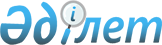 Қазақстан Республикасы Үкіметінің 2008 жылғы 22 сәуірдегі N 373 қаулысына толықтыру енгізу туралыҚазақстан Республикасы Үкіметінің 2009 жылғы 16 қыркүйектегі N 1384 Қаулысы

      "Жер қойнауы және жер қойнауын пайдалану туралы" Қазақстан Республикасының 1996 жылғы 27 қаңтардағы Заңының 7-бабына сәйкес Қазақстан Республикасының Үкіметі ҚАУЛЫ ЕТЕДІ:



      1. "Конкурсқа шығарылуға жататын жер қойнауы учаскелерінің тізбесін бекіту туралы" Қазақстан Республикасы Үкіметінің 2008 жылғы 22 сәуірдегі N 373 қаулысына (Қазақстан Республикасының ПҮАЖ-ы, 2008 ж., N 21, 200-құжат) мынадай толықтыру енгізілсін:



      көрсетілген қаулымен бекітілген конкурсқа шығарылуға жататын жер қойнауы учаскелерінің тізбесі:



      мынадай мазмұндағы реттік нөмірі 14-жолмен толықтырылсын:

"".

      2. Осы қаулы алғаш рет ресми жарияланған күнінен бастап он күнтізбелік күн өткен соң қолданысқа енгізіледі.      Қазақстан Республикасының

      Премьер-Министрі                                    К. Мәсімов
					© 2012. Қазақстан Республикасы Әділет министрлігінің «Қазақстан Республикасының Заңнама және құқықтық ақпарат институты» ШЖҚ РМК
				14.ФосфориттерГиммельфарбское кен орныЖамбылОрталық координаталарыӨндіру14.ФосфориттерГиммельфарбское кен орныЖамбыл43о32' 69о33'Өндіру